 Goldfield Supporters Club Northern Gauteng 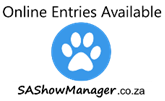 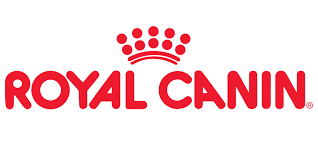   BREED QUALIFYING SHOWVenue: Lower Field, Goldfields Showgrounds, Boeing Road, BedfordviewDate: 29 October 2017Enquiries Wendy Davies 0724408322   Anne Thompson 0823759566CLOSING DATE 12th OCTOBER 2017 EMAIL ENTRIES cpatience44@gmail.com FAXED ENTRIES TO 011 7878809ONLINE ENTRIES TO sashowmanager@gmail.com  Please use owner name as reference BANK DETAILS Goldfields Supporters Club FNB Randburg Branch code 254005 Account number 62337828274 Please add R20.00 to each cash/cheque deposit to cover bank chargesOfficialsChairman: Mr. R ForsytheSecretary: Mrs. A ThompsonHonorary Veterinarian: Dr. M JoubertShow Manager: Colleen PatienceKUSA Rep: Sharon MackayJudging Times:Handling Classes: Before Best in ShowBreed Classes: 8.00am both shows to run concurrently starting from Z to ABreed Classes available: Baby Puppy, Minor Puppy, Puppy, Junior, Graduate, SA Bred, Veteran, Open, ChampionOrder of judging Breed: BOB, BP, BJ, BV, BSAB, BBP.Groups: BIG, BP, BJ, BV, BSAB, BBP.BIS’S: BBPIS,BPIS,BIS,BJIS,BVIS,BSABIS.Entry Fees:Breed: R70 per dogHandler: Free if entered in breedCatalogues R80.00 each full catalogues only (no catalogues on sale on the day of the show, orders only) Breed Judges:Gundogs – Mrs.D.PhillipsonHerding  – Ms. N.RedtenbacherHounds –  Mrs.J.HubbardTerriers –  Mr.L.CoetzeeToys –       Mr.A.AustinUtility –    Mr.H.KuilmanWorking - Mr.L.KrugerBest in Show – Mr.B.G.RobinsonHandler Classes – Mr. ClarkBest Baby Puppy in Show – Mr.B.G.RobinsonBest Junior in Show – Mr.B.G.RobinsonBest Veteran in Show -  Mr.B.G.RobinsonBest SA Bred in Show -  Mr.B.G.RobinsonBest Puppy in Show – Mr.B.G.RobinsonOFFICIAL KENNEL UNION CHALLENGE CERTIFICATES AND RESERVE CHALLENGE CERTIFICATES, BEST PUPPY, BEST OF BREED AND RESERVE BEST OF BREED CERTIFICATES SHALL NOT BE AWARDED AT A QUALIFYING SHOW.All Exhibitors/Handlers are personally responsible for the control of their dogs at all times and shall be personally liable for any claims which may be made in respect of injuries which may arise or be caused by their dogs.All exhibits must be on leads at all times unless otherwise instructed by a judge.Please note that unless otherwise stated to the contrary all breeds will be judged in alphabetical order as listed in Appendix A schedule 2 of the KUSA constitutionNo Refunds, for incorrect submission of entry fees or any errors whatsoever made by the owner/exhibitor. Breed entries received with no sex specified will be entered as a dog and breed entries with no class specified will be entered in the open class. Entries only accepted on the official KUSA entry form.The show committee reserves the right to appoint alternatives judges, re-allocate breeds and advise all exhibits entered of any earlier judging time, should the appointing judge be unable to officiate or receive too larger entry.Bitches in season will be permitted in breed classes.Exhibitor’s numbers can be collected from the show office on or before the commencement of the show.Ring plans will be published on various web sitesMating or whelping of bitches within the parameters of the show grounds is forbiddenNo animal other than an exhibit entered for competition or exhibition shall be allowed on the grounds, with the exception of registered guide dogs.Right of admission reserved